Prezydent Miasta Pruszkowa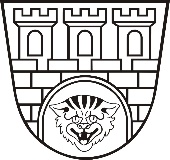 Zarządzenie nr 228/2023Prezydenta Miasta Pruszkowaz dnia   23 sierpnia 2023 r.w sprawie powierzenia stanowiska Dyrektora                                    Przedszkola Miejskiego Nr 2 w Pruszkowie, ul. Partyzantów 2/4Na podstawie art. 63 ust. 1, 12 i 21 w związku z art. 29 ust. 1 pkt 2 ustawy z dnia 14 grudnia 
2016 r. - Prawo oświatowe (t. j. Dz. U. z 2023 r. poz. 900) oraz art. 30 ust. 1 i 2 pkt 5 ustawy 
z dnia 8 marca 1990 r. o samorządzie gminnym (t. j. Dz. U. z 2023 r. poz. 40 ze zm.) zarządzam, 
co następuje:§ 1Z uwagi na fakt, że do konkursu na stanowisko Dyrektora Przedszkola Miejskiego Nr 2 w Pruszkowie nie zgłosił się żaden kandydat, w porozumieniu z organem sprawującym nadzór pedagogiczny oraz po uzyskaniu pozytywnej opinii Rady Pedagogicznej Przedszkola Miejskiego Nr 2, powierza się Pani Ewie Bownik stanowisko Dyrektora Przedszkola Miejskiego Nr 2 w Pruszkowie, ul. Partyzantów 2/4, na okres od dnia 1 września 2023 r. do dnia 31 sierpnia 2025 r. § 2Zarządzenie podlega publikacji w Biuletynie Informacji Publicznej Urzędu Miasta Pruszkowa.§ 3Zarządzenie wchodzi w życie z dniem podpisania.Prezydent Miasta Pruszkowa                                        							Paweł Makuch 